KUKCI OKO MENEPročitaj sljedeće rečenice:Pčela zuju na cvijetu.Marljiv mrav nosi teret.Bubamara broji svoje točkice.Skakavac skače po livadi.Leptir leti i uljepšava svijet.Na crte upiši broj koji označava pojedinog kukca na slici. 1.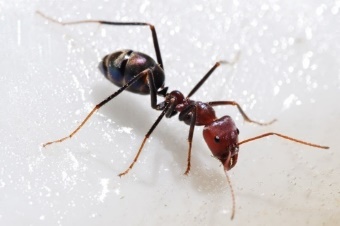 _________ 2.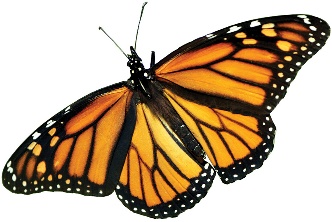 _________ 3.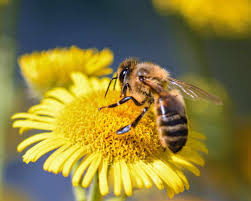 __________ 4.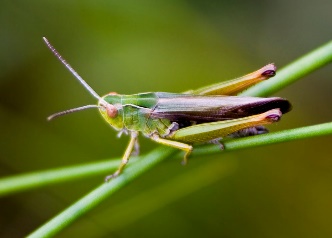 _________ 5.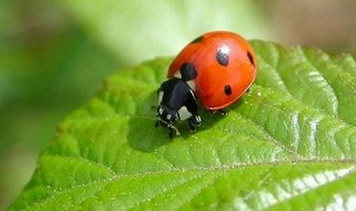 _________